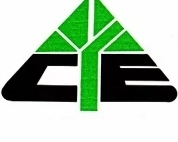 CANYON ESTATES KEY/FOB REQUEST FORMName:________________________Date_________Unit Number:__________  Registered? __________$35.00 Fee paid?  Yes________No________Check or Money Order OnlyReason for request (check which):Additional or extra key fob   _____     Lost-Stolen Replacement ______ Old Fob# or User__________New Owner or Renter _____       Above info Approved by (CECA Staff): _____________Note: Additional or Replacement Electronic proxy key fobs need to be paid for when ordered. Due to programming needs they may not be available for use the same day. You should be able to pick your fob within 2 business days after purchase.Staff Completed:________________ Date:____________Key/Fob picked up by _______________    Date:____________